?АРАР                                                                                        РЕШЕНИЕ24 март  2016 й.                               № 40                               24 марта  2016 г.О внесении изменений в Решение Совета сельского поселения Ишмурзинский сельсовет муниципального  района Баймакский район Республики Башкортостан №87 от 01.04.2013 г. «Об утверждении Правил благоустройства сельского поселения Ишмурзинский	 сельсовет муниципального района Баймакский район Республики Башкортостан»В целях приведения муниципального правового акта в соответствие с действующим законодательством, Совет сельского поселения Ишмурзинский сельсовет  муниципального района Баймакский район Республики Башкортостан решил:Внести следующие изменения в Правила благоустройства сельского поселения Ишмурзинский сельсовет муниципального района Баймакский район Республики Башкортостан (далее - Правила), утвержденные решением Совета сельского поселения Ишмурзинский сельсовет муниципального района Баймакский район Республики Башкортостан №87 от 01.04.2013 г.:в пункте 1.2 слова «порядок участия собственников зданий (помещений в них) и сооружений в благоустройстве прилегающих территорий;» исключить;в абзаце 2 пункта 1.7 слова «прилегающих к ним улиц и площадей» исключить;в пункте 1.8 слова «, а также уборку территории, прилегающей к предоставленному земельному участку» исключить;в пункте 2.1.1 слова «и прилегающих территорий» исключить;в пункте 2.1.17 слова «в границах прилегающих территорий» исключить;В пункте 2.1.27 слова «и прилегающих к ним территорий» исключить;в пункте 4.2.2 слова «и прилегающих территориях» исключить.Опубликовать настоящее решение на сайте сельского поселения Ишмурзинский сельсовет муниципального района Баймакский район Республики Башкортостан по адресу: WWW.ishmurza.ru.Контроль за исполнением настоящего решения возложить на постоянную комиссию Совета сельского поселения Ишмурзинский сельсовет муниципального района Баймакский район Республики Башкортостан по  развитию предпринимательства, земельным вопросам, благоустройству и экологии.Глава сельского поселения Ишмурзинский сельсоветмуниципального района Баймакский районРеспублики Башкортостан 						  Р.М.ИскужинБАШ?ОРТОСТАН РЕСПУБЛИКА№ЫБАЙМА? РАЙОНЫМУНИЦИПАЛЬ РАЙОНЫНЫ*ИШМЫР:А  АУЫЛ  СОВЕТЫАУЫЛ БИЛ»М»№ЕСОВЕТЫ453655, Байма7 районы,Ишмыр6а  ауылы, C.Игишев урамы,28Тел. 8(34751) 4-26-38ishmur-sp@yandex.ru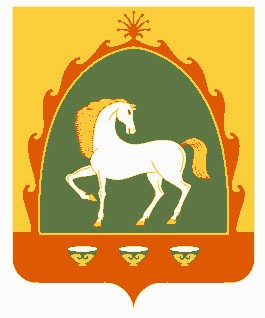 РЕСПУБЛИКА БАШКОРТОСТАНСОВЕТСЕЛЬСКОГО ПОСЕЛЕНИЯИШМУРЗИНСКИЙ  СЕЛЬСОВЕТМУНИЦИПАЛЬНОГО РАЙОНАБАЙМАКСКИЙ РАЙОН453655 , Баймакский  район,с.Ишмурзино, ул.С.Игишева,28Тел. 8(34751) 4-26-38ishmur-sp@yandex.ruИНН 0254010235    КПП 025401001     ОГРН 1060254005680ИНН 0254010235    КПП 025401001     ОГРН 1060254005680ИНН 0254010235    КПП 025401001     ОГРН 1060254005680